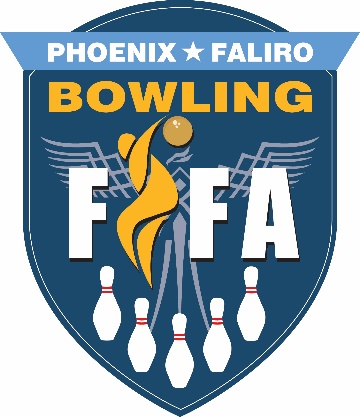 ΠΡΟΚΗΡΥΞΗ RALLY ΑΙΓΑΙΟΥ 2017-2018							Αθήνα 16 Οκτωβρίου 2017Ο ΑΣΜ Φοίνικας προκηρύσσει την διεξαγωγή των Προκριματικών Αγώνων για το Rally Αιγαίου 2017-2018, με ημερομηνία έναρξης την Δευτέρα 16 Οκτώβρη 2017 και Τέταρτη 18 Οκτώβρη 2017, οπότε και ξεκινούν οι Εσωτερικά Διοργανώσεις του Συλλόγου. Οι αγώνες θα πραγματοποιούνται στην αγωνιστική έδρα του Συλλόγου, στο Sporting II και θα συμμετέχουν οι αθλητές και οι αθλήτριες που έχουν δηλώσει τη συμμετοχή τουςκαι που παίρνουν μέρος στις Εσωτερικές Διοργανώσεις.ΑΙΘΟΥΣΑ: . Sporting IIΤΥΠΟΣ: . Ατομικό και Ομαδικό, ΜικτόΗΜ/ΝΙΑ ΕΝΑΡΞΗΣ: . ΔΕΥΤΕΡΑ 16/10/2017 & Τετάρτη 18/10/2017ΔΙΑΡΚΕΙΑ: . 24 εβδομάδες, κάθε αγωνιστική ημέρα Εσωτερικής ΔιοργάνωσηςΩΡΑ ΕΝΑΡΞΗΣ ΔΟΚ/ΩΝ: . 18:45ΣΥΜΜΕΤΟΧΗ: . Συμμετέχουν όλοι οι αθλητές και αθλήτριες που λαμβάνουν μέρος στιςεσωτερικές διοργανώσεις του συλλόγου οι οποίοι είναι οικονομικάτακτοποιημένοι με το σύλλογο.ΠΡΟΚΡΙΜΑΤΙΚΑ: .Οι αθλητές θα συμμετέχουν παράλληλα σε δύο (2) επιμέρους διοργανώσεις,Ατομικό και Ομαδικό (τετράδες). Βάσει του Μ.Ο. οι αθλητές θα χωριστούν σετέσσερις (4) κατηγορίες (Α, Β, Γ, Δ) για τη συμμετοχή τους τόσο στο Ατομικόόσο και στο Ομαδικό. Κάθε κατηγορία στο Ατομικό θα αγωνίζεται ανεξάρτητααπό τις υπόλοιπες. Για το Ομαδικό, οι ομάδες 4άδων θα βγουν μετά το πέρας των προκριματικών  και σε κάθε ομάδα θα μετέχει ένας (1) αθλητής από κάθε κατηγορία.Για την πρόκριση στα Τελικά, περνούν οι πρώτοι αθλητές κάθε κατηγορίας, για το ένα ταξίδι και οι δεύτεροι αθλητές για το δεύτερο ταξίδι, εφόσον τα οικονομικά του συλλόγου το επιτρέπουν. Συνολικά θα γίνουν 24 αγωνιστικές εκ των οποίων θα καταμετρηθούν οι αθλητές με τις λιγότερες απουσίες από το εσωτερικό πρωτάθλημα.ΒΑΘΜΟΛΟΓΙΑ: .Οι κορίνες κάθε αθλητή ανά σετ 3ών παιχνιδιών θα μετατρέπονται σε μίλια, μεσυντελεστή 30 κορίνες προς 1 μίλι, με στρογγυλοποίηση στον μικρότεροακέραιο ή σε δεκαδικό 0,5. HANDICAP: . Στην διοργάνωση δίνεται handicap βάση του κανονισμού του εσωτερικού πρωταθλήματος στους αθλητές και τις αθλήτριες, τόσο για το Ατομικό, όσο και για το Ομαδικό, οι αθλητές και αθλήτριες χωρίζονται σε 4 κατηγορίες βάσει του Μ.Ο. τους( Α, Β,Γ,Δ).ΕΜΒΟΛΙΜΕΣ ΑΓΩΝ/ΚΕΣ: . Θα γίνουν εμβόλιμες αγωνιστικές σε περίπτωση που χρειαστεί για την σωστή λειτουργεία της διοργάνωσης. Δικαίωμα συμμετοχής θα έχουν αθλητές που λόγω αδυναμίας έχουν χάσει κάποια/ες αγωνιστική/ές Εσωτερικής Διοργάνωσης που αντιστοιχεί σε αγωνιστική του Rally Αιγαίου, ενώ οι αθλητές που έχουνσυμπληρωμένες τις διαθέσιμες αγωνιστικές για το Rally Αιγαίου την εκάστοτεχρονική στιγμή, θα έχουν δικαίωμα συμμετοχής σε εμβόλιμες γιαβελτίωση των μιλίων τους (οι εμβόλιμες για βελτίωση μιλίων θα ξεκινήσουνμετά την 14η αγωνιστική του Rally Αιγαίου). Το κόστος για συμμετοχή σεεμβόλιμη αγωνιστική είναι 12 ευρώ.ΛΑΔΩΜΑ: . Το λάδωμα θα είναι αυτό με το οποίο αγωνίζονται οι αθλητές και οι ομάδεςστις Εσωτερικές Διοργανώσεις την εκάστοτε χρονική περίοδο.Το Rally Αιγαίου είναι μια διοργάνωση στην οποία συμμετέχουν οι Αθλητές και τα Μέλη των Συλλόγων του Rally Αιγαίου, αποκλειστικά μέσα από τα εσωτερικά τους Πρωταθλήματα, για την αγωνιστική περίοδο 2017-2018. Διεξάγεται σε δύο (2) φάσεις, Προκριματική και Τελική και παράλληλα σε δύο (2) επιμέρους διοργανώσεις, Ατομικό και Ομαδικό (τετράδες). Για κάθε διοργάνωση ισχύουν οι ίδιοι κανόνες, όπως αυτοί περιγράφονται αναλυτικά παρακάτω. Η διοργάνωση του Rally Αιγαίου, γίνεται με απόλυτο σεβασμό στον τρόπο διοργάνωσης των εσωτερικών διοργανώσεων κάθε Συλλόγου και λαμβάνει υπόψιν της όλες τους τις ιδιαιτερότητες.ΠΑΡΑΤΗΡΗΣΕΙΣ / ΔΙΕΥΚΡΙΝΗΣΕΙΣΔικαίωμα Συμμετοχή:Δικαίωμα συμμετοχής στο Rally Αιγαίου έχουν όλοι οι αθλητές και τα μέλη των συλλόγων που συμμετέχουν και που είναι οικονομικά τακτοποιημένοι με τον σύλλογό τους. Αθλητές που δεν είναι μέλη, αλλά συμμετέχουν στις εσωτερικές διοργανώσεις ενός εκ των συλλόγων, μπορούν να λάβουν μέρος στο Rally Αιγαίου και ισχύουν οι ίδιοι όροι και κανόνες που περιγράφονται στην παρούσα προκήρυξη, ενώ το Δ.Σ. κάθε συλλόγου στο οποίο αγωνίζεται ο αθλητής, είναι αρμόδιο για όποιο θέμα δεν διευκρινίζεται στην παρούσα προκήρυξη. Ειδικά για τη διοργάνωση του Ομαδικού, κάθε ομάδα τετράδας μπορεί να περιλαμβάνει μόνο έναν (1) αθλητή μη μέλος του συλλόγου που αγωνίζεται. Κατηγορίες Αθλητών:Οι αθλητές του Συλλόγου, θα χωριστούν σε τέσσερις (4) κατηγορίες (Α, Β, Γ και Δ) βάσει του Μέσου Όρου (Μ.Ο.) τους από τις εσωτερικές διοργανώσεις του συλλόγου της προηγούμενης περιόδου 2016-2017 καθώς και από τις 6 αγωνιστικές που θα καταμετρηθούν στο Ατομικό Πρωτάθλημα 2017-2018. Τα όρια ανά κατηγορία θα εξαρτηθούν από τον αριθμό των αθλητών που συμμετέχουν έτσι ώστε κάθε κατηγορία ναέχει κατά το δυνατόν ίσο αριθμό αθλητών, ξεκινώντας από την Α κατηγορία και συνεχίζοντας με τις υπόλοιπες κατηγορίες. Οι κατηγορίες είναι μικτές (άνδρες και γυναίκες). Σε περίπτωση έλλειψης πρόσφατων παιχνιδιών για την καταμέτρηση Μ.Ο., την απόφαση για την κατηγορία του παίκτη θα λάβει το Δ.Σ. του συλλόγου στον οποίο ανήκει ο Αθλητής, λαμβάνοντας υπόψη παλαιότερα διαθέσιμα στοιχεία του αθλητή. Συγκεκριμένα για το Σύλλογο «Α.Σ.Μ. Φοίνικα», θα ισχύει ότι και στην προκήρυξη τουΑτομικού Πρωταθλήματος 2017-2018. Αθλητής που έχει συμμετάσχει σε προηγούμενη διοργάνωση του Rally Αιγαίου με συμπληρωμένες τις απαιτούμενες αγωνιστικές της χρονιάς εκείνης, δεν μπορεί να πέσει σε πάνω από μία κατηγορίες, ενώ αν έχει συμμετάσχει σε τελική φάση, δεν μπορεί να πέσει σε χαμηλότερη κατηγορία. Η κατάταξη στις κατηγορίες είναι οριστική και δεν μπορεί να γίνει οποιαδήποτεαλλαγή, παρά μόνο αν αυτό κριθεί αναγκαίο από την Επιτροπή Διοργάνωσης ή αν διαπιστωθεί ότι υπήρξε λανθασμένη τοποθέτηση αθλητή σε κάποια κατηγορία που μπορεί να αλλοιώσει την τελική κατάταξη. Η κατάταξη στις κατηγορίες θα γίνει μετά την ολοκλήρωση της 6ης αγωνιστικής του Rally Αιγαίου, ενώ οποιαδήποτε αλλαγή μπορεί να γίνει το αργότερο έως και την 9η αγωνιστική. Οι κατηγορίες των αθλητών θα καταρτιστούν με τέτοιο τρόπο ώστε να υπάρχει όσο το δυνατόν δικαιότερη κατανομή και μεγαλύτεροςανταγωνισμός σε κάθε κατηγορία.Σχηματισμός Ομάδων:Σε κάθε ομάδα θα συμμετέχουν τέσσερεις (4) αθλητές, ένας από κάθε κατηγορία (Α, Β, Γ, Δ) με σκοπό την δημιουργία όσο γίνεται πιο ισοδύναμων τετράδων. Σε περίπτωση αποχώρησης αθλητή από την διοργάνωση, την θέση του στην ομάδα του θαλάβει αθλητής της ίδιας ή κατώτερης κατηγορίας, κατόπιν απόφασης του Δ.Σ., και εφόσον δεν μετέχει σε άλλη ομάδα ή αν δεν καταστεί αυτό δυνατό, θα υπάρχει blind όπως ορίζεται παρακάτω. Οι ομάδες που συμμετέχουν στο Rally Αιγαίου, δεν είναι υποχρεωτικά οι ίδιες με αυτές που συμμετέχουν στο Ομαδικό Πρωτάθλημα των Συλλόγων. Ο τρόπος σύστασης των Ομάδων που συμμετέχουν στο Ομαδικό του κάθε Συλλόγου, είναι σύμφωνος με την εκάστοτε προκήρυξη του Συλλόγου. Ο παίκτης της κατηγορίας Α κάθε ομάδας θα είναι και ο αρχηγός της και είναι υποχρεωμένος να δηλώσει στην επιτροπή διοργάνωσης, το όνομα με το οποίο θα αγωνιστεί η ομάδα του στο Rally Αιγαίου. Σε κάθε ομάδα επιτρέπεται η εξεύρεση χορηγίας από τους αθλητές, με την προϋπόθεση ο χορηγός να καταλάβειχώρο προβολής μόνο στο αριστερό χέρι της εμφάνισης των αθλητών και η ομάδα να έχει την σύμφωνη γνώμη των μελών της Επιτροπής Διοργάνωσης του Συλλόγου του. Η κάθε ομάδα που θα αγωνιστεί στα τελικά, θα πρέπει να διαθέτει είτε ενιαία εμφάνιση που θα φέρει το όνομα του Συλλόγου, είτε εμφάνιση που θα φέρει το όνομα της Ομάδας.Blind: Σε περίπτωση που ο αριθμός συμμετοχών δεν είναι πολλαπλάσιος του 4, θα δημιουργηθούν και ομάδες των 3ων αθλητών + blind. Θα προστεθούν από 1 έως 3 blind αναλόγως του αριθμού συμμετοχών, το 1ο για τη Δ κατηγορία, το 2ο για την Γ κατηγορία και το 3ο για την Β κατηγορία. Το blind για το Rally Αιγαίου ορίζεται ως ο συνολικός Μ.Ο. των αθλητών της κατηγορίας στην οποία ανήκει το blind και μετέχουν στο Ομαδικό με συμπληρωμένο το 75% των αγωνιστικών την εκάστοτε χρονική στιγμή.Handicap:Στην διοργάνωση δίνεται handicap στους αθλητές και αθλήτριες βάση του κανονισμού του εσωτερικού πρωταθλήματος ,διοτι τόσο στο Ατομικό, όσο και στο Ομαδικό, χωρίζονται σε κατηγορίες βάσει του Μ.Ο. τους. Με τον διαχωρισμό σε κατηγορίες, δημιουργείται έντονος ανταγωνισμός και το ενδιαφέρον παραμένει αμείωτο για όλους τους συμμετέχοντες, μέχρι το τέλος της διοργάνωσης.Καταμέτρηση Κορινών:Για κάθε αθλητή που λαμβάνει μέρος στο ατομικό σκέλος του Rally Αιγαίου, ισχύει ο ίδιος τρόπος καταμέτρησης κορινών, ανεξάρτητα από την κατηγορία του αθλητή. Οι αθλητές συγκεντρώνουν κορίνες από κάθε αγωνιστική των ενδοσυλλογικών τους διοργανώσεων, οι οποίες μεταφράζονται σε ναυτικά μίλια. Σκοπός κάθεαθλητή είναι να συγκεντρώσει όσο το δυνατόν περισσότερα μίλια μέχρι το τέλος των αγωνιστικών του Rally Αιγαίου. Για όλες τις κατηγορίες αθλητών, υπάρχει ο συντελεστής μετατροπής κορινών σε μίλια, ο οποίος διασφαλίζει την παράλληλη κίνηση των αθλητών ανά κατηγορία αλλά και των ομάδων, στο χάρτη της διοργάνωσης. Ο συντελεστής μετατροπής κορινών σε μίλια είναι 30, δηλαδή γιακάθε 30 κορίνες ο αθλητής λαμβάνει 1 ναυτικό μίλι. Ο συντελεστής υπολογισμού μιλίων εφαρμόζεται ανά σετ 3ων παιχνιδιών , με στρογγυλοποίηση στον μικρότερο ακέραιο ή σε δεκαδικό 0,5. Για τις στρογγυλοποιήσεις των μιλίων, αν π.χ. αθλητής έχει 550 κορίνες στα 3 παιχνίδια, θα λάβει 18 μίλια (18,33 με στρογγυλοποίηση στον μικρότερο ακέραιο), ενώ αν έχει 560 κορίνες στα 3 παιχνίδια, θα λάβει 18,5 μίλια (18,66 με στρογγυλοποίηση σε δεκαδικό 0,5). Σε περίπτωση που αθλητής αποχωρήσει από αγωνιστική χωρίς να έχει συμπληρώσει σετ 3ων παιχνιδιών, δεν καταμετρώνται οι κορίνες/μίλια για το Rally Αιγαίου. Κατ’ εξαίρεση και αν η αγωνιστική εσωτερικής διοργάνωσης αποτελείται από 2 παιχνίδιααντί σετ των 3ων, ο υπολογισμός των μιλίων θα γίνεται για το σύνολο στα 2 αυτά παιχνίδια, με συντελεστή 20 κορίνες προς 1 μίλι και ίδιο τρόπο στρογγυλοποίησης ως άνω.Για την δικαιότερη κατάρτιση των ομάδων και τη δυνατότητα συμμετοχής νέων αθλητών, ειδικά για την Δ, κατηγορία αθλητών και μόνο για τα Προκριματικά του Ομαδικού του Rally Αιγαίου, ορίζεται ελάχιστος Μ.Ο. το 140. Αυτό σημαίνει ότι για οποιονδήποτε αθλητή ή αθλήτρια της Δ κατηγορίας, το μικρότερο υπολογιζόμενο σετ 3ων παιχνιδιών (είτε από αγωνιστική είτε από blind) θα είναι 420 κορίνες. Συνολικά θα διεξαχθούν 24 αγωνιστικές 3ων παιχνιδιών για την Προκριματική Φάση του Rally Αιγαίου, από τις εσωτερικές διοργανώσεις του Συλλόγου, (αγώνες τελικών φάσεων εσωτερικών διοργανώσεων που δεν αποτελούνται από σετ 3ων παιχνιδιών ή σετ 2 παιχνιδιών, δεν θα καταμετρούνται). Για να έχει δικαίωμα συμμετοχής στα τελικά του Rally Αιγαίου, ο κάθε αθλητής θα πρέπει να έχει απαραίτητα συμμετοχή σε τουλάχιστον 22 αγωνιστικές μέχρι την λήξη της Προκριματικής φάσης. Κατ΄ εξαίρεση θα έχουν δικαίωμα συμμετοχής στα τελικά και αθλητές που έχουν συμπληρώσει 20 ή 21 αγωνιστικές με την προϋπόθεση να καταβάλουν το κόστος συμμετοχής των αγωνιστικών που υπολείπονται από τιςαπαιτούμενες 22, ενώ για την καταμέτρηση των μιλίων τους θα υπολογίζεται για τις εναπομείναντες μία ή δύο αγωνιστικές το ατομικό τους blind. Οι αγωνιστικές για το Rally Αιγαίου ξεκινούν να προσμετρώντας από την 1η αγωνιστική των εσωτερικών διοργανώσεων. Blind Αθλητών:Στις περιπτώσεις που κάποιος αθλητής απουσιάζει για οποιονδήποτε λόγο από αγωνιστική, θα προστίθεται προσωρινά στην συγκέντρωση μιλίων του ο αριθμός μιλίων βάσει του αντίστοιχου Blind. Το Blind ισχύει τόσο στο ατομικό όσο και στο ομαδικό. Ως Blind για κάθε αθλητή, ορίζεται ο Μ.Ο. του από τα τελευταία 36 παιχνίδια (12 αγωνιστικές) με μείωση κατά είκοσι (10) κορίνες. Αν κάποιος αθλητής δεν έχει συμπληρώσει 36 παιχνίδια την τρέχουσα αγωνιστική περίοδο, ο τρόπος υπολογισμού του Blind θα υπολογίζεται βάσει αυτών που αναφέρονται στην παράγραφο περί Κατηγορίες Αθλητών της προκήρυξης.Σκοπός του Blind είναι να υπάρχουν οι μικρότερες δυνατές αποκλείσεις και η καλύτερη απεικόνιση του κάθε αθλητή στο διαδραστικό χάρτη του Rally Αιγαίου και μόνο. Σε κάθε περίπτωση, ο αθλητής για να συμμετέχει σε τελική φάση του Rally Αιγαίου, θα πρέπει να έχει συμπληρώσει το minimum των απαιτούμενων αγωνιστικών. Σε περίπτωση όπου κάποιος αθλητής δεν καταστεί δυνατόν να συμπληρώσει τον ελάχιστο απαιτούμενο αριθμό αγωνιστικών, η ομάδα του θα λάβει τα μίλια των κορινών του blind του αθλητή για την καταμέτρηση μιλίων. Η συμμετοχή του αθλητή στα Τελικά ή η αντικατάστασή του όπως περιγράφεται παρακάτω, θα κριθεί κατόπιν απόφασης του Δ.Σ. του συλλόγου.Βελτίωση Μιλίων:Μετά τη συμπλήρωση 22 αγωνιστικών από έναν αθλητή, κάθε επόμενο set παιχνιδιών του θα αντικαθιστά είτε καταμετρημένο Blind του, ή το μικρότερο set παιχνιδιών του αν δεν έχει καταμετρημένο Blind. Με αυτό τον τρόπο, παρέχεται η δυνατότητα σε κάθε αθλητή να βελτιώσει τη θέση του και να καλύψει όσο το δυνατόν μεγαλύτερη απόσταση μέχρι και το τέλος της Προκριματικής Φάσης. Οι αθλητές που έχουν συμπληρωμένες τις διαθέσιμες αγωνιστικές για το Rally Αιγαίου την εκάστοτε χρονική στιγμή, θα έχουνδικαίωμα συμμετοχής σε εμβόλιμες για βελτίωση των μιλίων τους. Για τους αθλητές αυτούς, εφόσον συμπληρώσουν  εμβόλιμες βελτίωσης μιλιών, σε περίπτωση απουσίας τους από μετέπειτα αγωνιστική, θα τους δίνεται εκ νέου η δυνατότητα συμμετοχής σε εμβόλιμη για βελτίωση.Εμβόλιμες Αγωνιστικές:Θα οριστούν από τα Δ.Σ. κάθε συλλόγου, ημερομηνίες για τη διεξαγωγή εμβόλιμων αγωνιστικών, για αθλητές που για προσωπικούς λόγους έχουν χάσει κάποια αγωνιστική των Προκριματικών του Rally Αιγαίου ή και για την περίπτωση όπου υπάρξει εκτάκτως αναβολή κάποιας αγωνιστικής εσωτερικής διοργάνωσης. Δικαίωμα συμμετοχής θα έχουν αθλητές που λόγω αδυναμίας έχουν χάσει κάποια/ες αγωνιστική/ές Εσωτερικής Διοργάνωσης που αντιστοιχεί σεαγωνιστική του Rally Αιγαίου, ή για βελτίωση των μιλίων τους όπως αναλύεται παραπάνω. Οι εμβόλιμες αγωνιστικές θα έχουν το λάδωμα της εκάστοτε εσωτερικής διοργάνωσης που αφορά αυτή και δικαίωμα συμμετοχής, εκτός των ως άνω, θα έχουν οι αθλητές που έχουν απουσιάσει σε αγωνιστική της συγκεκριμένης διοργάνωσης και θα υπάρχει το ίδιο λάδωμα. Αθλητές που θέλουν να συμμετέχουν για βελτίωση των μιλίων τους, εφόσον δεν έχουν συμπληρώσει το όριο των 3ών, θα μπορούν να συμμετέχουν με δική τους επιλογή σε οποιαδήποτε εμβόλιμη. Η όποια εμβόλιμη αγωνιστική για το Rally Αιγαίου, θα πραγματοποιηθεί έως και την τελευταία εβδομάδα πριν την λήξη της Προκριματικής Φάσης, ενώ είναι στην απόφαση του Δ.Σ. κάθε συλλόγου αν θα προσμετρείται στις ενδοσυλλογικές διοργανώσεις ή/και στον ενδοσυλλογικό Μ.Ο. του κάθε αθλητή. Οι αθλητές θα ενημερωθούν σχετικά από τους συλλόγους τους. Ειδικότερα για το σύλλογο «Μέγας Αλέξανδρος», αν η συμμετοχή αθλητή σε εμβόλιμη αγωνιστική αφορά την κάλυψη προηγούμενης χαμένης αγωνιστικής εσωτερικής διοργάνωσης, θα προσμετράτε στονΜ.Ο. του αθλητή στο σύλλογο, ενώ σε κάθε άλλη περίπτωση, η εμβόλιμη θα αφορά και θα προσμετράτε μόνο για το Rally Αιγαίου.Κατάταξη και Πρόκριση στην Τελική Φάση:Από όλους τους συμμετέχοντες στο Rally Αιγαίου προκρίνονται από κάθε Σύλλογο, βάσει της τελικής κατάταξης:Ατομικό / ΟμαδικόΟι τέσσερις (4) αθλητές από κάθε κατηγορία, με το μεγαλύτερο σύνολο μιλίων στις 22 καταμετρημένες αγωνιστικές.Ισοβαθμία:Σε περίπτωση ισοβαθμίας δύο (2) ή περισσότερων αθλητών, πλεονέκτημα έχει ο αθλητής που:α) Έχει τις περισσότερες συμμετοχές (με έως 25 αγωνιστικές),β) Έχει το μεγαλύτερο σύνολο κορινών,γ) Έχει το μεγαλύτερο set τριών (3) παιχνιδιών στην κατηγορία του.Η τελευταία ημερομηνία καταμέτρησης μιλίων και τελευταία αγωνιστική του Rally Αιγαίου, βάσει του σχεδιασμού των Συλλόγων όπως αυτός έχει γίνει μέχρι σήμερα, είναι για το σύλλογο «Α.Σ.Μ. Φοίνικα» η 2 Μάιου 2018. Η ημερομηνία δύναται να τροποποιηθούν μετά από απόφαση της Επιτροπής Διοργάνωσης, στην περίπτωση όπου υπάρξουν αναβολές αγωνιστικών λόγω εκτάκτων περιστάσεων ή κριθεί απαραίτητο από της ανάγκες της διοργάνωσης.Αδυναμία Συμμετοχής σε Τελική Φάση:Σε περίπτωση αδυναμίας συμμετοχής στην τελική φάση κάποιου αθλητή, την θέση καταλαμβάνει ο αμέσως επόμενος αθλητής. Τελικοί Rally Αιγαίου:Οι Τελικοί του Ράλι Αιγαίου αποτελούνται από δύο (2) ξεχωριστές διοργανώσεις (ή φάσεις), το Ατομικό και το Ομαδικό. Κάθε διοργάνωση τελικών θα λάβει μέρος σε διαφορετική ημερομηνία. Η επιτροπή διοργάνωσης αναλαμβάνει την κάλυψη όλων των βασικών εξόδων των αθλητών κάθε Συλλόγου που θα ταξιδέψουν είτε για το ατομικό είτε για το ομαδικό και αναλυτικά:Αεροπορικές ή ακτοπλοϊκές μετακινήσειςΜετακινήσεις στον προορισμόΜεταφορά εξοπλισμούΔιαμονήΠρωινόΚόστος παιχνιδιώνΠαράβολο συμμετοχήςΈπαθλαΓια το ποια διοργάνωση (Τελικά Ατομικού ή Τελικά Ομαδικού) θα πραγματοποιηθεί σε ποια πόλη, θα καθοριστεί μετά από κλήρωση που θα γίνει αμέσως μετά την ολοκλήρωση των Προκριματικών Αγωνιστικών όλων των συλλόγων. Ο τρόπος διεξαγωγής των Τελικών και οι ημερομηνίες, θα ανακοινωθούν με νέα Προκήρυξη. Η πόλη στην οποία θα διεξαχθεί η τελική φάση της κάθε επιμέρους διοργάνωσης και το λάδωμα θα επιλεγούν με κλήρωση και θα ανακοινωθούν από την επιτροπή διοργάνωσης.Προβολή και απεικόνιση στον χάρτη:Η διαδικασία δημιουργίας ιστοσελίδας στην διεύθυνση www.rallyaegean.gr και η δημιουργία του ψηφιακού χάρτη, βρίσκονται στην διαδικασία της υλοποίησης. Η ιστοσελίδα θα προβάλει και θα παρέχει όλες τις απαραίτητες πληροφορίες για την διοργάνωση, ενώ ο χάρτης θα δείχνει την πρόοδο των αθλητών και των ομάδων στην διαδρομή.Διάκριση - Έπαθλα - Τελική φάση:Όλοι οι αθλητές οι οποίοι θα λάβουν μέρος στην τελική φάση, θα λάβουν αναμνηστικό πάπυρο και οι νικητές έπαθλα τα οποία θα οριστούν αναλυτικά στην προκήρυξη της Τελικής Φάσης.Χορηγίες:Οι αθλητές που θα αγωνιστούν είτε σε ατομικό, είτε σε ομαδικό επίπεδο, μπορούν να χρησιμοποιήσουν εμφανίσεις είτε του Συλλόγου τους είτε προσωπικές. Οι εμφανίσεις δεν πρέπει σε καμία περίπτωση να φέρουν χορηγία εταιρείας ή χορηγού, χωρίς την πρότερη έγγραφη έγκριση των μελών της Επιτροπής Διοργάνωσης του Συλλόγου του αθλητή. Η Επιτροπή Διοργάνωσης, διατηρεί το δικαίωμα να παρέχει στους αθλητές εμφανίσεις για τους αθλητές με την προβολή χορηγών, με την απαραίτητη προϋπόθεση αυτές να δοθούν άνευ ανταλλάγματος στους αθλητές και να παραμείνουν στην κατοχή τους, μετά τηνλήξη των τελικών.Ελλείψεις - Διευκρινίσεις - Επικοινωνία:Για ότι δεν συμπεριλαμβάνεται ή δεν διευκρινίζεται ρητά στην παρούσα προκήρυξη, μόνη αρμόδια για να παρέχει απαντήσεις και διευκρινίσεις είναι η Επιτροπή Διοργάνωσης και το Δ.Σ. του κάθε συλλόγου. Για πληροφορίες ή διευκρινίσεις, οι αθλητές ή οι ενδιαφερόμενοι, μπορούν να επικοινωνούν με την Επιτροπή Διοργάνωσης, μέσω των e-mail των Συλλόγων.Συνεργάτες Διοργάνωσης:Οι Σύλλογοι διατηρούν το δικαίωμα να συνάψουν συμφωνίες και συνεργασίες οι οποίες θα διευκολύνουν την διαχείριση του Rally Αιγαίου. Οι προτάσεις θα πρέπει να κατατεθούν εγγράφως στην Επιτροπή Διοργάνωσης και να εγκριθούν με απόλυτη πλειοψηφία.Μετά τιμής,Για τον «Α.Σ.Μ. Φοίνικα»Η ΠροέδροςΣολδάτου Ελβίνα